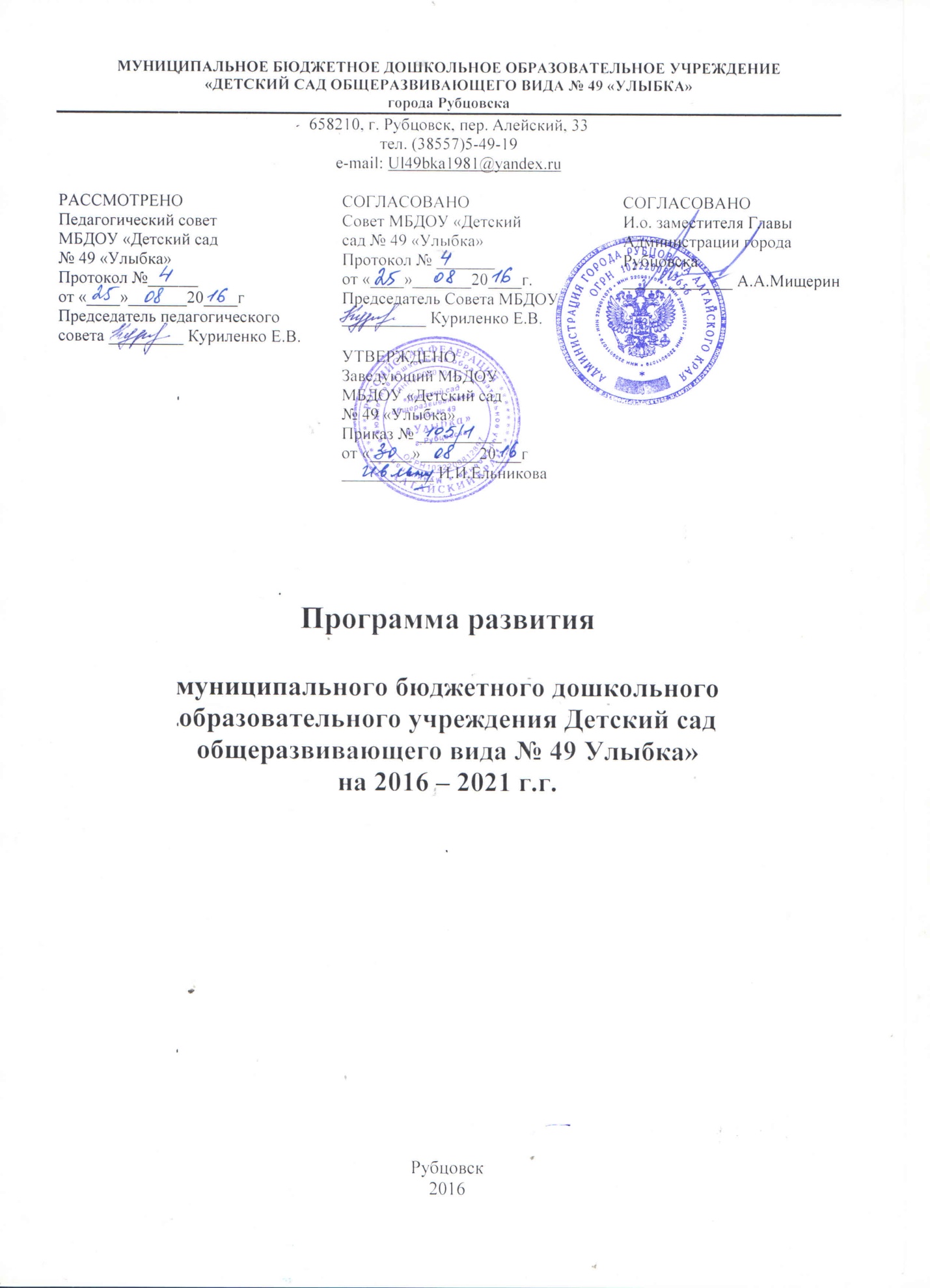 Содержание1. Паспорт. Информационная справка ДОУ………………………………………………..32. Проблемный анализ состояния ДОУ 2.1. Анализ внешней среды2.1.1. Анализ микрорайона и его образовательной сферы………………………………….62.1.2. Анализ взаимодействия ДОУ с учреждениями социокультурной сферы города…..62.2. Анализ внутренней среды ДОУ2.2.1. Анализ состояния здоровья, физического развития воспитанников и медицинского  сопровождения образовательного процесса…………………………………………………...72.2.2. Анализ уровня нервно-психического развития детей раннего возраста, уровня освоения образовательной программы детьми дошкольного возраста и психолого-педагогического сопровождения образовательного процесса………………………………102.2.3. Анализ состояния взаимодействия с семьями воспитанников……………………….132.2.4. Анализ кадрового состава и условий труда работников………………………………152.2.5. Анализ состояния материально-технической базы……………………………………172.2.6. Анализ состояния управления ДОУ…………………………………………………....182.3. Основные проблемы, выявленные в процессе анализа деятельности ДОУ…………...193.  Концептуально-прогностическая часть3.1. Основные концептуальные идеи развития МБДОУ…………………………………….203.2. Стратегия развития ДОУ…………………………………………………………………..243.3. Цели и задачи  Программы развития……………………………………………………..243.4. Ожидаемые результаты…………………………………………………………………....254. Мероприятия и условия их реализации…………………………………………………….25Паспорт Программы развитияМБДОУ «Детский сад №49 «Улыбка»Информационная справка.Муниципальное бюджетное дошкольное образовательное учреждение «Детский сад  общеразвивающего вида № 49 «Улыбка» является дошкольным образовательным учреждением второй категории (далее – МБДОУ) и реализует приоритетное направление – защита прав и достоинств детей дошкольного возраста через координацию усилий семьи и ДОУ.Дошкольное учреждение функционирует с 1981 года. Имеет лицензию на право ведения образовательной деятельности: регистрационный номер 018 от 13 января 2012 года, серия  А № 0000967, бессрочно, выдана Управлением Алтайского края по образованию и делам молодежи. Адрес: 658210, Алтайский край,  город Рубцовск, переулок Алейский 33. Телефон: 8 (38557)5-49-19  Электронный адрес:  Ul49bka1981@yandex.ruСайт:  http://ulibka49.ru В настоящее время в МБДОУ работают  5 групп: одна – для детей раннего возраста; четыре – для детей дошкольного возраста.Структура и количество групп, количество мест и воспитанников, наполняемость групп.таблица 1 В данный момент МБДОУ посещает 140 ребенка.В ДОУ принимаются дети от 2 до 7 лет по направлению комиссии по комплектованию. Порядок комплектования   определяется Учредителем в соответствии с законодательством Российской Федерации и регулируется «Положением о порядке комплектования муниципальных дошкольных образовательных учреждений города Рубцовска Алтайского края». Детский сад работает по пятидневной рабочей неделе с 12-часовым пребыванием ребёнка. Режим работы групп в детском саду с 7.00. до 19.00 с понедельника по пятницу включительно, за исключением выходных (суббота, воскресенье) и нерабочих праздничных дней в соответствии с Трудовым кодексом Российской Федерации, нормативно-правовыми актами Правительства Российской Федерации. Посещение детьми детского сада допускается по индивидуальному графику на основании письменного заявления родителей (законных представителей) с учётом рекомендаций врача. Имеется консультативный пункт для семей с детьми - инвалидами. Отмечается тенденция к увеличению количества таких семей. 2. ПРОБЛЕМНЫЙ АНАЛИЗ СОСТОЯНИЯ ДОУ2.1. Анализ внешней среды.2.1.1. Анализ микрорайона и его образовательной сферыМБДОУ расположено в южной части города, внутри жилого массива. Рядом с детским садом находятся  школы: МБОУ «Лицей «Эрудит», МБОУ «Школа – гимназия №8», МБОУ «Гимназия «Планета детства», МБОУ «Основная общеобразовательная школа №15».Детские сады № 45, № 7, № 10, № 41, №31.  Основные направления работы данных дошкольных учреждений – здоровьесбережение, художественно-эстетическое и социально-личностное развитие детей.Художественно-эстетическое направление в дошкольных учреждениях микрорайона, в основном, представлено кружковой работой по изобразительной деятельности (рисование, ручной труд) и музыке (пение, танцы, игра на детских музыкальных инструментах), функционируют театральные кружки. МБДОУ «Детский сад № 49 «Улыбка» имеет отличное от других ДОУ микрорайона приоритетное направление в работе, что выгодно выделяет его среди других садов – «Защита прав и достоинств ребенка через координацию усилий семьи и ДОУ»Проблема: отсутствие системы работы со школами микрорайона, что вывело бы на качественно новый уровень  преемственность ДОУ и школы.Фактор, способствующий решению проблемы: готовность МБДОУ к решению поставленной проблемы посредством разработки и внедрения проекта «Скоро в школу!».Фактор, препятствующий решению проблемы: отсутствие достаточного количества времени у  учителей для проведения совместных с МБДОУ  мероприятий.2.1.1 Анализ взаимодействия ДОУ учреждениями социокультурной сферы города.МБДОУ взаимодействует с учреждениями культуры и дополнительного образования, расположенными в городе и непосредственно в микрорайоне. К таким учреждениям относятся:  -МБУДО «Детская музыкальная школа №2» (осуществляет набор детей по желанию родителей для обучения игре на музыкальных инструментах; организует музыкальные вечера для дошкольников);- МБУК БИС «Детская библиотека №2» (проводит тематические встречи старших дошкольников; дети старшего дошкольного возраста коллективно посещают библиотеку и берут книги на группу);- МБУ «Краеведческий музей»  (проводит тематические экскурсии по заказу МБДОУ, организует выставки и конкурсы для воспитанников и их родителей); -ММУ «Детская поликлиника» (специалисты выступают на общих родительских собраниях и на встречах в семейном клубе «Здоровье»);-МБУ «ДК «Алтайсельмаш» (специалисты организуют досуг, интеллектуально- тематических развлечения по запросу МБДОУ);- МБОУ ДОД «Центр развития творчества детей и юношества» (организация интеллектуально - развлекательных мероприятий, концертных выступлений на базе МДОУ; конкурсов для дошкольников);- МБУК «Театр кукол им. Брахмана А.К.», МБУК «Рубцовский драматический театр»  (проведение спектаклей на базе МБДОУ); - МБОУ ДОД «Детская художественная школа» (организуют тематические выставки художественных работ воспитанников МБДОУ).Сотрудничество с учреждениями социокультурной сферы микрорайона и города позволяет удовлетворять познавательные потребности детей, обогащать их эстетический опыт, расширять кругозор, приобщать к истокам народной культуры и истории, развивать нравственно- патриотические качества.Проблема: отсутствие  взаимодействия со спортивными  учреждениями:  МОУ ДОД «Детско-юношеская спортивная школа №1» и МБОУ ДОД «ДЮСШ ЦСП «Юбилейный» с целью предоставления дополнительных услуг, направленных на физическое развитие и укрепление здоровья дошкольников.Фактор, способствующий решению проблемы: нахождение данных учреждений в одном с МБДОУ микрорайоне.Фактор, препятствующий решению проблемы: отсутствие плана взаимодействия МБДОУ с учреждениями спортивно-оздоровительной направленности.2.2. Анализ внутренней среды детского сада     2.2.1. Анализ состояния здоровья, физического развития воспитанников и медицинского сопровождения образовательного процесса.В МБДОУ особое внимание уделяется сохранению физического и психического здоровья детей. Медицинский персонал обеспечивает Поликлиника №2 города Рубцовска. Медицинское сопровождение образовательного процесса включает в себя 5 блоков:1. Соблюдение санитарно-гигиенических требований к организации жизнедеятельности детей в МБДОУ.2. Реализация системы профилактической работы.3. Организация сбалансированного питания.4. Реализация системы физкультурно-оздоровительной работы.5. Пропаганда основ здорового образа жизни для всех участников образовательного процесса.В соответствии с планом осуществляется контроль за соблюдением санитарных правил, режима двигательной активности с учетом группы здоровья, закаливающих процедур, выполнения противоэпидемических мероприятий и т.д. Регулярно проводится анализ заболеваемости воспитанников, результаты которого обсуждаются на педсоветах. Медицинский кабинет оборудован в соответствии с санитарными требованиями. Ежегодно разрабатывается план профилактики простудных заболеваний. Особое внимание уделяется закаливанию. Основные методы закаливания: босоногое хождение по тропе здоровья, контрастные воздушные ванны. Закаливающие процедуры сочетаются с общеразвивающими упражнениями, дыхательной гимнастикой, игровыми упражнениями. Воспитатели активно используют здоровьесберегающие технологии в режиме дня и организации образовательного процесса. В целях профилактики простудных заболеваний применяются витаминизация третьего блюда, вакцинация и фитотерапия по согласию родителей. Ежегодно дошкольники выезжают на   дачу  «Лесная сказка» в сосновый бор. При организации образовательного процесса в МБДОУ соблюдается режим дня воспитанников, 2 раза в день проводятся прогулки, закаливающие процедуры, выполняются требования к объему образовательной нагрузки  и организации режима  двигательной активности с учетом группы здоровья ребенка. Профилактическая  работа в МБДОУ осуществляется во взаимодействии с врачами ММУ «Детская поликлиника № 2», которые проводят плановый осмотр детей. На основе результатов осмотра, воспитанников распределяют по группам здоровья, вырабатывают рекомендации по выбору закаливающих процедур и объему  физической нагрузки. Данные плановых осмотров каждого ребенка отражаются в личных медицинских картах, в журнале здоровья (у медицинских работников) и в листах здоровья (в каждой возрастной группе). Особое внимание в МБДОУ уделяется организации питания детей, т. к. рациональное (полноценное) питание играет важную роль в обеспечении гармоничного роста и развития, поддержании здоровья, работоспособности и устойчивости детей к действию инфекций и других неблагоприятных факторов. Питание в детском саду соответствует санитарно-гигиеническим требованиям, натуральные нормы выполняются.  В рацион входят свежие фрукты и овощи в натуральном виде и в виде салатов. Составление рационального меню является сложной задачей и занимает у сотрудников много времени. Возникает естественное желание использовать возможности современных информационных технологий и автоматизировать этот процесс. На информационных стендах для родителей регулярно размещается материал по профилактике простудных и вирусных заболеваний, советы и рекомендации по приобщению детей к здоровому образу жизни.Уровень медицинского сопровождения образовательного процесса на данном этапе можно оценить как оптимальный. Продолжая работать над созданием условий, обеспечивающих полноценное  физическое и психическое  развитие  воспитанников, коллектив ДОУ разработал и реализовывал программу «Здоровье». В МБДОУ организуются спортивные мероприятия с привлечением родителей. Но, как правило, мало семей принимают в них участие. Регулярно проводятся встречи в семейном клубе «Здоровье», темы которых выбирают родители в начале года путем анкетирования. Посещаемость клуба  в среднем 45 семей в год. В каждой группе имеются центры физического развития  и здоровья. В МБДОУ имеется полностью оборудованный физкультурный зал. Изучение удовлетворенности родителей предлагаемыми формами организации и проведения мероприятий, направленных на формирование полноценного физического и психического здоровья воспитанников позволило установить, что лишь 45% родителей читают информацию о профилактике заболеваний и ЗОЖ на стендах, 55% предпочитают получать информацию по физическому развитию ребенка из  общения с воспитателями и специалистами. К сотрудничеству с МБДОУ (соблюдение режима дня дома, закаливание, приобщение к ЗОЖ) готовы менее 50% родителей.Анализ заболеваемостиТаблица 1Заболеваемость в ДОУ выше среднегородских показателей, но на это есть объективные причины:- сезонный  подьем  заболеваемости (закрытие групп на карантин)- отсутствие условий для организации эффективного долечивания детей;- отказ родителей от вакцинации против гриппа;- ясельной группе 9 воспитанников –часто болеющие дети.Наблюдается стабильная динамика в становлении ценностей здорового образа жизни, совершенствуется двигательная активность воспитанников. Дошкольники старшего дошкольного возраста имеют представление о своем теле. Они стали бережнее относиться к своему организму, знают, что полезно и что вредно для здоровья, хорошо освоили культурно-гигиенические навыки. У большинства воспитанников появилось желание, а у 30% воспитанников старшего дошкольного возраста – потребность к чистоте, к аккуратности. Все дети принимают участие в оздоровительных мероприятиях: утренней гимнастике, гимнастике после дневного сна, гигиенических профилактических процедурах. Дошкольники осознано стали относиться к питанию. Создавая оптимальные условия для двигательной активности детей в детском саду, у детей появился устойчивый интерес к подвижным играм, физкультурным занятиям, к занятиям со спортивным оборудованием.У воспитанников раннего возраста не наблюдалось тяжелой степени адаптации. Данное обстоятельство объясняется хорошим состоянием адаптационных механизмов у вновь поступающих детей, а также отлаженной системой работы воспитателей и психолога с родителями и детьми в период адаптации ребенка к новым условиям.Проблема: рост заболеваемости детей дошкольного возраста и снижение индекса здоровья воспитанников.Фактор, способствующий решению проблемы: наличие специалистов, осуществление ежедневного утреннего медицинского осмотра.Факторы, препятствующий решению проблемы: отсутствие утреннего медицинского осмотра и прием болеющих детей, отсутствие системы методической работы по оптимизации здоровьесберегающей деятельности дошкольного образовательного учреждения; отсутствие необходимого оборудования для долечивания детей на базе МБДОУ; невысокий уровень мотивации сотрудничества  у родителей с МБДОУ в осуществлении мероприятий по оздоровлению, профилактики и физическому развитию дошкольников.2.2.2. Анализ нервно-психического развития детей раннего возраста, уровня освоения образовательной программы детьми дошкольного возраста и психолого-педагогического сопровождения образовательного процесса.При поступлении в группу раннего возраста на каждого воспитанника заводятся лист адаптации ребенка в условиях МБДОУ и карта нервно-психического развития, в которой 1 раз в 3 месяца отмечаются данные о развитии ребенка за указанный период.Анализ уровня нервно-психического развития детей раннего возраста осуществляется методом наблюдения по диагностике нервно-психического развития детей 2 и 3 года жизни, разработанной К.Л. Печорой, Г.В. Пантюхиной.В системе показателей нервно-психического развития выделены наиболее значимые линии развития (речь, моторика, сенсорное развитие, развитие движений, социализация). Педагоги оценивают и стимулируют развитие детей, ориентируясь на показатели следующей возрастной группы, актуализируя, таким образом, зону ближайшего развития ребенка.Динамика уровня нервно-психического развития воспитанников раннего возраста отражена в табл. 1Таблица 1Из таблицы  видно, что достигнуты высокие показатели работы. Этому способствовал тщательный подбор персонала, рациональное распределение обязанностей, организация образовательной деятельности. Образовательный процесс с 2016-2021 гг. будет ориентироваться на ФГОС дошкольного образования и реализовывать комплексную образовательную программу "Детство" (под редакцией  В.И. Логинова, Т.И. Бабаева и др.)  в соответствии с ФГОС ДО и основную образовательную программу МБДОУ «Детский сад № 49№ «Улыбка» разработанную в 2016 году, в соответствии с требованиями Федерального закона от 29.12.20012 №273-ФЗ «Об образовании в РФ» и Федеральным государственным образовательным стандартом дошкольного образования – ФГОС ДО (Приказ №1155 от 17 октября 2013г). Содержание образования в ДОУ дифференцируется по следующим направлениям развития (образовательным областям): социально-коммуникативное, физкультуроно-оздоровительное, познавательное, речевое, художественно-эстетическое.  Парциальная программа: "Формирование культуры безопасности у детей от 3 до 8 лет» Л. Л. Тимофеева (средний и старший дошкольный возраст).При анализе годового плана за 2015-2016 учебный год было обнаружено – одна из  самых актуальных задач нашего времени является патриотическое воспитание подрастающего поколения.  У детей искажены представления о патриотизме, доброте, великодушии. Сегодня материальные ценности доминируют над  духовными.  Именно нравственно-патриотическое воспитание является одним из важнейших элементов общественного сознания, именно в этом  основа жизнеспособности любого общества и государства, преемственности поколений.  Формирование личности дошкольника невозможно без воспитания с детских лет уважения к духовным ценностям.  Поэтому для систематизации работы по данному направлению педагогами ДОУ была разработана образовательная программа «Моя малая Родина» для воспитанников 5-7 лет.  	В образовательном пространстве МБДОУ установился приоритет правового воспитания дошкольников «Защита прав и достоинств детей дошкольного возраста через координацию усилий семьи и ДОУ». Работа осуществляется в нескольких направлениях:-реализация  права ребенка на сохранение своей индивидуальности;-реализация права ребенка на образование;- реализация права ребенка на игру;- реализация права ребенка  на сохранение здоровья.В ходе анализа возникла необходимость систематизировать работу по данному направлению, разработать и внедрить образовательную программу «Правовое воспитание» (средний и старший дошкольный возраст).Анализ образовательных результатов в динамике за последние  года показал стабильность результатов обучения, развития и воспитания детей. В 2015-2016 учебном году процент освоения программы составил 99%    Одним из показателей эффективности работы ДОУ выступает уровень готовности детей к обучению в школе. Основное внимание при этом уделяется сформированности мотивации, познавательной, интеллектуально-речевой сфер и развитию мелкой моторики. Результаты исследования отмечаются в карте психологической готовности ребенка к обучению в школе. Показатели психологической готовности выпускников к школе  отражены в табл. 2.Таблица2 Из табл. 2  видно, что  психологическая готовность воспитанников к обучению в школе  на высоком уровне.Подготовка детей к обучению в школе строится на основе модели выпускника, однако отсутствие системы тесного взаимодействия со школами не дает информации о степени   адаптации выпускников МБДОУ в школе.Педагог-психолог МБДОУ осуществляет психологическое сопровождение образовательного процесса, в рамках которого (кроме исследования уровня развития психических процессов, готовности детей к обучению в школе) проводит диагностические исследования личностных качеств ребенка, межличностных отношений в группе и семье, что позволяет вырабатывать рекомендации для педагогов и родителей.Основные направления работы педагога-психолога с детьми:-изучение индивидуальных особенностей, интересов, способностей и склонностей для обеспечения индивидуального подхода к каждому ребенку;-индивидуальное обследование ребенка с целью выявления хода его психического развития в соответствии с возрастными нормами;- проведение коррекционно - развивающей  работы;-осуществление психологического сопровождения семей с детьми-инвалидами, находящихся на консультативном обслуживании. Основные направления работы с родителями и педагогами:-повышение уровня психологических знаний, способствующих воспитанию и развитию детей;- консультативная работа по проблемам педагогики сотрудничества, воспитания и обучения детей.  В переходный период введения ФГОС к основной общеобразовательной программе изменилось  содержание образования, появились образовательные области, изменились цели и задачи каждой образовательной области, занятие перестало быть ведущей формой образовательной деятельности. Следовательно, необходима новая модель планирования воспитательно- образовательного процесса. Проблема: недостаточность методического обеспечения для повышения качества образовательного процесса в соответствии с ФГОС, наличие категории родителей, отвергающих имеющиеся у ребенка проблемы психического развития, у детей искажены представления о патриотизме, доброте, великодушии. Факторы, способствующие решению проблемы: успешная работа по реализации образовательных программ; наличие квалифицированных педагогических кадров, имеющийся в МБДОУ опыт психолого-педагогического сопровождения образовательного процесса; наличие в МБДОУ специалистов, разработка и внедрение образовательной  программы «Моя малая Родина».Факторы, препятствующие решению проблемы: отсутствие методического обеспечения, недостаточный уровень доверительных и партнерских взаимоотношений между субъектами образовательного пространства, отсутствие заинтересованности родителей в воспитании нравственно- патриотических чувств. 2.2.3 Анализ состояния взаимодействия с семьями воспитанниковПри поступлении ребенка в детский сад родители заполняют социальный паспорт семьи, в который по мере необходимости вносятся изменения, произошедшие в семье в период посещения ребенком учреждения. Данные ежегодно обобщаются.Характеристика состава семейтаблица 1Характеристика социального статуса родителейтаблица 2Характеристика образовательного уровня родителейтаблица 3Взаимодействие дошкольного образовательного учреждения и родителей детей, посещающих образовательное учреждение, направлено на организацию единого образовательного пространства развития ребенка и основывается на вовлечение семей в образовательный процесс ДОУ.  Наряду с традиционными методами работы с родителями педагоги  ДОУ использовали  такую форму работы, как семейный клуб «Добрые встречи», вечера – диалоги «Фантазия. Творчество. Воображение», «Чайный вечер», « У самовара»  и  т. д.  На таких вечерах родители  получают советы и рекомендации по проблемам общения, участвовали в коллективных дискуссиях, делились опытом семейного воспитания, в игровом взаимодействии с детьми открывали для себя методы решения коммуникативных проблем.  В детском саду сложилась система сотрудничества с родителями детей. В основе этой системы  – изучение контингента родителей, педагогическое просвещение, информирование родителей, включение родителей в образовательный процесс, привлечение родителей к участию в реализации образовательной программы детского сада.   Ежегодное изучение мнения родителей о качестве образовательной деятельности детского сада позволяет нам выявлять сильные стороны  образовательной деятельности и выделять стороны, требующие внесения коррективов.Изучение запросов родителей показало, что 99 % опрошенных положительно отзываются о дошкольном учреждении, отмечают:Хорошее качество ухода, оздоровления, воспитания и обучения за детьми;Квалифицированную помощь специалистов.Педагоги дошкольного учреждения уделяют большое внимание работе с семьями воспитанников, вовлекая родителей в единое образовательное пространство. Используются разнообразные формы работы с родителями:- привлечение родителей к организации деятельности детей в ДОУ;- дни открытых дверей для родителей;- общие групповые родительские собрания;- наглядные формы работы с родителями: папки передвижки, стендовые материалы, фотовыставки и т.д.;- консультации (устные, письменные);- творческие отчёты воспитателей для родителей;- «Устные журналы» (советы логопеда, врача, психолога);- «Творческая мастерская» (совместное изготовление пособий, игр, игрушек, стенгазет и т.д.).Проблема: не все родители проявляют активность в жизнедеятельности ДОУ. Некоторые педагоги испытывают трудности в проведении мероприятий с родителями. Многие родители, ссылаясь на занятость или отсутствием времени стараются не посещать мероприятия в ДОУ. Факторы, способствующие решению проблемы: условия, имеющиеся для включения семей в образовательное пространство МБДОУ.Факторы, препятствующие решению проблемы: недостаточный уровень психолого-педагогической компетентности родителей; низкий уровень мотивации и инициативы родителей к совместной деятельности и сотрудничеству с МБДОУ; доминирование в МБДОУ традиционных форм взаимодействия с семьей.2.2.4. Анализ кадрового состава и условий труда работниковСотрудники  дошкольного  образовательного учреждения – это профессиональное объединение педагогов, специалистов в области воспитания и обучения, коррекции и развития, психологии детей дошкольного возраста. Профессиональная компетентность педагогов частично отвечает требованиям к осуществляемой  ими образовательной деятельности (образование, квалификация, владение современными образовательными технологиями и т.д.) и позволяет достигать определенных результатов.Качественный и количественный состав персонала2015-2016 учебный год.Возрастной состав педагогического коллектива детского садаКонец учебного года 2015-2016 гг. (15педагогов.)Уровень образования и профессионализма педагогов детского садаПедагогический стаж работников на конец учебного года 2015-2016 гг.Значительная часть педагогического коллектива (30%) активно участвуют в методических мероприятиях федерального, регионального и муниципального уровня, (50%) эпизодически принимают участие и лишь (20%) не принимают участия в данных мероприятиях.Нагрудный знак «Почетный работник общего образования РФ» имеет заведующий ДОУ – Ирина Ильинична Ельникова. Почетными грамотами Министерства образования и науки Российской Федерации награждены два воспитателя и один помощник  воспитателя.За период с 2011 по 2016 гг. сменились 2 инструктора по физическому воспитанию, причина – низкая оплата труда; 1 музыкальный руководитель, по причине декретного отпуска; 2 педагога – психолога по причине низкой оплаты труда; 1  воспитатель по причине болезни; 1 воспитатель по причине перехода на более оплачиваемую работу в другую сферу; 1 заместитель заведующего по причине декретного отпуска; 1 пом. воспитателя по причине декретного отпуска; 1 мл. воспитатель переведен  на должность воспитателя.Процесс повышения квалификации педагогов МБДОУ является непрерывным.  Содержание и формы работы по повышению квалификации педагогического коллектива меняются в зависимости от реального изменения уровня квалификации педагогов, от целей и задач, актуальных на данном этапе как для МБДОУ, так и для самих работников. Совершенствование уровня профессионально-педагогической квалификации педагогов осуществляется через посещение курсов повышения квалификации, работу в рамках методических объединений города и различные формы методической деятельности в ДОУ.В настоящее время 93% педагогов МБДОУ имеют  курсы повышения квалификации, срок действия которых менее 3 лет.Традиционными формами организации методической работы в ДОУ стали семинары, педагогический обзор, консультации, организация открытых просмотров занятий опытных педагогов, выставки психолого-педагогической литературы, способствующие самообразованию педагогов и др.Целенаправленная работа по повышению квалификации позволила педагогам повысить свой профессиональный уровень и активно принимать участие в краевых и городских  мероприятиях. Несмотря на наличие в МБДОУ системы повышения профессионального мастерства актуальными остаются следующая проблема.Проблема: причина низкой профессиональной активности – возраст педагогов, отсутствие педагогического опыта по работе с ФГОС.Фактор, способствующий решению проблемы: рост интереса педагогов к использованию и созданию компьютерных и информационных образовательных ресурсов при образовательной работе с детьми.Фактор, препятствующие решению проблемы: недостаток возможностей по овладению педагогами ИКТ в рамках повышения квалификации.2.2.5. Анализ состояния материально-технической базыДошкольная образовательная организация финансируется за счёт средств муниципального бюджета.В здании МБДОУ расположены следующие помещения:- кабинет заведующего;- методический кабинет и библиотека, в них представлены необходимые библиотечно-информационные, учебно-методические, наглядные, дидактические, игровые, информационно-коммуникативные материалы.Для успешной реализации образовательного процесса кабинет оснащён компьютером с выходом в Интернет, ИКТ; - медицинский кабинет;- процедурный кабинет;- изолятор на 2 места (согласно СанПин 2.4.1.3049-13);- музыкальный зал оснащен музыкальным центром, пианино, современными музыкальными инструментами и атрибутами для деятельности детей. В детском саду имеется спортивный зал. Для проведения физкультурных занятий есть необходимое спортивное оборудование;- кабинет педагога-психолога. Кабинет оснащен необходимым диагностическим материалом, игровыми пособиями, компьютерной техникой; - групповые помещения оборудованы новой современной полифункциональной, трансформируемой мебелью. Предметно пространственная развивающая среда отвечает принципам вариативности, доступности и безопасности, - пищеблок оснащён необходимым современным технологическим и  холодильным  оборудованием и инвентарём;- помещение, обеспечивающее быт работникам ДОУ, в комнате отдыха есть холодильник- прогулочные участки с верандами  -спортивная площадка на улице оснащена спортивным оборудованием для игры детей в баскетбол и волейбол. На территории ДОУ расположена спортивная полоса препятствий;- бассейн для занятий плаванием в летний период;- огород;В достаточном количестве представлено игровое и учебное оборудование. Методический кабинет пополняется методической и детской художественной литературой. Преодоление экономических трудностей при организации среды осуществляется усилиями творческого педагогического коллектива ДОУ – это проведение мелкосрочного ремонта, изготовление дидактических и развивающих игр и пособий, использование детских работ для оформления групп. Безопасность детей и сотрудников МБДОУ обеспечивает Федеральное государственное унитарное предприятие «Охрана» МВД. Исполнитель оказывает услуги по охране объекта с помощью реагирования средств тревожной сигнализации. Оплата охранных услуг осуществляется за счёт бюджетных средств. Учреждение оснащено пожарной сигнализацией.2.2.6. Анализ состояния управления ДОУ. Структура и органы управления образовательной организацией.1 ступень2 ступень3 ступень         Непосредственное управление ДОУ осуществляет Управление образования  г.Рубцовска. Управление МБДОУ осуществляет заведующий, который решает стратегические вопросы деятельности детского сада, определяет перспективы и пути развития совместно с органами самоуправления. В состав органов самоуправления МБДОУ входят:1.Совет трудового коллектива2.Профсоюзный комитет3.Совет педагогов4.Психолого-медико-педагогический консилиум5.Совет родителей        Связующим звеном между жизнедеятельностью детского сада и системой образования является методическая служба ДОУ, которая состоит из коллектива единомышленников, активных педагогов, готовых к самообразованию и саморазвитию, решающая задачи поиска и обобщения педагогического опыта, повышения профессионального мастерства, развития творческого потенциала, организации образовательного процесса в соответствии с ФГОС.        Активные представители родительского сообщества в составе совета родителей принимают участие в жизни детского сада, предлагая идеи, пути развития ДОУ, являясь связующим звеном между представителями каждой семьи, педагогами, руководителем, социумом.Система планирования работы детского сада представлена годовым планом. Годовой план, как тактический документ, обеспечивает эффективную деятельность учреждения в течение учебного года, способствует решению задач, актуальных для детского сада в данный период. В документе отражаются основные направления деятельности, формы организации работы, участники, ответственные исполнители и сроки исполнения. Созданная в детском саду система планирования деятельности обеспечивает последовательность и систематичность реализации целей и задач.В учреждении создана линейно-функциональная организационная структура управления. 	Руководство ДОУ осуществляется  в  соответствии  с  Уставом  дошкольного  учреждения  и  законодательством  РФ.        Заведующий  и  сотрудники  выполняют свои функции в соответствии  с  должностными  инструкциями. Создана база нормативно - правовой  документации, регулирующая  деятельность  участников образовательного  процесса. В  ДОУ соблюдаются  правила  по охране  труда, обеспечивается безопасность  жизнедеятельности  воспитанников  и  сотрудников.В учреждении существует отлаженная система контроля образовательного процесса и педагогической деятельности. Используются такие виды контроля как предупредительный, оперативный, тематический и итоговый.Все виды контроля в детском саду взаимосвязаны. Проверки осуществляются на основании годового и календарного планов работы. Контроль позволяет периодически получать информацию о положении дел в детском саду, своевременно  выявлять отклонения от ожидаемых результатов и вносить коррективы, тем самым, обеспечивая оптимальный вариант гибкого планирования. По результатам контроля заполняются карты, оцениваются результаты деятельности педагогов, вырабатываются рекомендации, составляются отчеты по результатам диагностики, проводится  сравнительный анализ. Уровень состояния управления детским садом на данном этапе развития можно оценить как достаточный.2.3. Основные проблемы, выявленные в процессе анализа деятельности ДОУ.1. Исполнение  приказа Министерства образования и науки Российской Федерации от 17.10.2013г. № 1155 «Об утверждении федерального государственного образовательного стандарта дошкольного образования»   требует  корректировки образовательной программы, образовательного процесса, соответствующих изменений нормативно-правовой, информационно-методической базы, обеспечения подготовки педагогических кадров.2. Недостаточная готовность и вовлеченность родителей в образовательную деятельность.3. Низкая профессиональная активность воспитателей. Презентация своих достижений, распространение  педагогического опыта является неотъемлемой частью развития профессиональной компетентности педагогов, оказывает влияние на формирование имиджа ДОУ.4. Интенсификация педагогического труда, повышение его качества и результативности педагогов к применению современных образовательных технологий: ИКТ  и другие современные образовательные технологии  используются не всеми педагогами.5. Необходимость профессионального и творческого роста молодых специалистов.6. У детей искажены представления о патриотизме, доброте, великодушии. 7. Систематизация работы ДОУ по приоритетному направлению «Защита прав и достоинств детей дошкольного возраста через координацию усилий семьи и ДОУ ».Результаты анализа деятельности ДОУ показывают, что при внешней целостности внутри учреждения сохраняются проблемы и противоречия. Проблему, стоящую перед МБДОУ, можно сформулировать как необходимость сохранения достигнутого уровня качества образования и воспитания, существующей динамики инновационного развития за счет актуализации внутреннего потенциала образовательного учреждения. Необходимые условия для решения основных проблем:1. Создание условий для реализации ФГОС ДО, поэтапное введение в деятельность ОУ.2. Внедрение современных образовательных технологий в работу всего педагогического коллектива.3. Необходимость привлечения средства на развитие образовательного учреждения.4. Необходимость расширения и совершенствования сферы дополнительных образовательных услуг.5. Необходимость вовлечения родителей в образовательную деятельность.6. Разработка и внедрение образовательной программы по нравственно-патриотическому воспитанию.7. Систематизация работы ДОУ по приоритетному направлению «Защита прав и достоинств детей дошкольного возраста через координацию усилий семьи и ДОУ».Все выявленные проблемы будут решаться усилиями педагогического коллектива по предложенной Программе развития ДОУ на 2016-2021 гг.3. Концептуально-прогностическая часть3.1. Основные концептуальные идеи развития МБДОУ № 49 «Улыбка».В современном обществе дошкольное учреждение должно стать гарантом обеспечения развития воспитанников через реализацию личностно-ориентированного подхода. Необходимо укреплять связь с семьей, удовлетворять современный социальный заказ родителей, а также обеспечивать укрепление здоровья дошкольников.В связи с этим,  планирование  образовательного пространства  МБДОУ будет осуществляться с учетом следующих принципов:1.Принцип комплектности. Решение любой педагогической, развивающей и коррекционной задачи необходимо планировать с учетом взаимодействия всех факторов состояния здоровья, оказывающего влияние на работоспособность; нагрузки на ребенка: умственной, физической, эмоциональной; положительных взаимоотношений со сверстниками и взрослыми.2.Принципы динамичности заключаются в постановке данных целей по  обучению, развитию ребенка, которые бы постоянно углублялись и расширялись, а не дублировались.3. Единство и взаимообусловленность принципов интеграции и дифференциации к содержанию образования и результатам. Исходя из специфики ДОУ, приоритетов, в основу организации его жизнедеятельности заложены в первую очередь принципы природо- и культуро-сообразности.4. Принцип природосообразности, предполагает, что развитие ребенка должно основываться на научном понимании естественных и социальных процессов, согласовываться с общими законами развития природы и человека как ее неотрывной части. Принцип природосообразности требует, чтобы содержание, методы и формы образования, стиль взаимодействия педагогов и воспитанников учитывали необходимость определенной половой и возрастной дифференциации, состояние здоровья ребенка и его физический потенциал.Принцип природосообразности предполагает в условиях ДОУ культивирование определенных этических установок по отношению к природе, природоохранным знаниям, мышлению и поведению.5. Принцип культуросообразности заключается в том, что развитие должно открывать ребенку дверь в  культуру через постижение ценностей  общества; к культуре бытовой, физической, материальной, интеллектуальной и нравственной.6. Принцип гуманизма, эмоциогенности среды, который означает, что система воспитания и образования должна быть ориентирована на общечеловеческие ценности и способствовать максимальному развитию и самореализации личности ребёнка, психологизации  педагогического процесса.7. Принцип личностной ориентации включает в себя следующее:- каждый ребенок  найдёт свое место в детском саду, не зависимо от его    индивидуальных особенностей и способностей;- каждый ребенок может полностью реализовать себя, свои индивидуальные особенности, интересы;- данный принцип требует обеспечения в детском саду психологической комфортности воспитанников, которая предполагает снятия по возможности всех стрессообразующих факторов воспитательного процесса; создание атмосферы педагогического оптимизма; ориентацию на успех и мотивацию  успешности.8.Принцип деятельностной ориентации, который включает в себя: взаимодействие педагогов с ребенком, основывающееся на признании его предшествующего развития, учете его субъективного опыта, а также ориентацию на развитие интеллектуально-творческих способностей ребенка во всех видах деятельности.9.Принцип научности включает в себя эффективность работы по умственному и интеллектуальному развитию  детей дошкольного возраста. Значительно повышается при создании комплекса следующих психолого-педагогических условий: целенаправленного систематического, последовательного применения дидактических наглядных средств, приемов познавательной деятельности и методов активизации детей в индивидуальной и совместной работе.В педагогической работе по полноценному развитию личности ребенка встречаются определенные трудности:- трудности в организации совместной познавательной деятельности; - возраст педагогов;-отсутствие новых дидактических средств для развивающей познавательной деятельности;- высокие нагрузки и трудозатраты в педагогической деятельности и т.д.Определенные предпосылки для решения данной проблемы созданы исследованиями отечественных и зарубежных учёных в области:- различных аспектов усвоения и обработки знаний, управления учебно-познавательной деятельностью, ориентировочных основ действий, программированного и проблемного обучения (Л.С. Выготский, П.Я. Гальперин, В.В. Давыдов, Л.В. Занков, А.Н. Леонтьев,  Ж. Пиаже,  С.Л. Рубинштейн,     В.А. Сухомлинский, Д.Б. Эльконин, П.М. Эрдниев,А.В.Запорожец); - формирования творческой личности и  развития ее способностей на  основе  личностно - ориентированного  подхода  (Ш.А. Амонашвилли, Б.Г. Ананьев,  Н.Д. Никандров,  А.В. Петровский, Т.И. Шамова и др.); - применение технологических подходов к развитию образования, а также инструментально-дидактического обеспечения  деятельности  педагога (В.И. Андреев,  В.В. Белич,  В.П. Беспалько,  М.В. Кларин).Основываясь на этих принципах, можно проектировать ценностные ориентиры, которые будут положены в основу модели нового выпускника  ДОУ. Такими структурными категориями должны стать:- здоровье - физическое и психическое - как основа жизни и развития, освоения других культурных и нравственных ценностей, основа счастливой жизни. Сохранение здоровья подрастающего поколения важно, как и фактор предотвращения вырождения нации. Человек должен уметь поддерживать экологию своего организма;- культура - это то материальное, духовное наследие цивилизации (и в первую очередь - знания), которое делает биологический индивид личностью, человеком. На основе усвоения национальных и общечеловеческих культурных ценностей формируется базис личностной культуры, а впоследствии подлинная интеллигентность;-труд - умственный и физический - как основа всей цивилизации и источник всех ценностей на земле. Воспитанник должен уметь трудиться, иметь привычку к труду, видеть в труде главную возможность самовыражения личности и мерило ее ценности;-семья - предполагает приоритетность семейного воспитания и социальную защищенность детей.     С принятием нового Федерального закона от 29.12.2012г. № 273-ФЗ  «Об образовании в Российской Федерации, коллектив переходит на работу по Федеральным государственным  образовательным стандартам дошкольного образования. Основные принципы:- поддержки разнообразия детства; - сохранения уникальности и самоценности дошкольного детства как важного этапа в общем развитии человека; - полноценного проживания ребёнком всех этапов дошкольного детства, амплификации (обогащения) детского развития; - создания благоприятной социальной ситуации развития каждого ребёнка в соответствии с его возрастными и индивидуальными особенностями и склонностями; - содействия и сотрудничества детей и взрослых в процессе развития детей и их взаимодействия с людьми, культурой и окружающим миром; - приобщения детей к социокультурным нормам, традициям семьи, общества и государства; - формирования познавательных интересов и познавательных действий ребёнка через его включение в различные виды деятельности; - учёта этнокультурной и социальной ситуации развития детей. Цели:- обеспечение государством равенства возможностей для каждого ребёнка в получении качественного дошкольного образования; -  обеспечение государственных гарантий уровня и качества образования на основе единства обязательных требований к условиям реализации основных образовательных программ, их структуре и результатам их освоения; - сохранение единства образовательного пространства Российской Федерации относительно уровня дошкольного образования.Задачи:- охраны и укрепления физического и психического здоровья воспитанников; - сохранения и поддержки индивидуальности ребёнка; - формирования общей культуры воспитанников, формирования предпосылок учебной деятельности; - обеспечения вариативности и разнообразия содержания образовательных программ и организационных форм уровня дошкольного образования; -  формирования социокультурной среды; - обеспечения равных возможностей полноценного развития каждого ребёнка в период дошкольного детства независимо от места проживания, пола, нации, языка, социального статуса, психофизиологических особенностей; - обеспечения преемственности основных образовательных программ дошкольного и начального общего образования; - определения направлений для систематического межведомственного взаимодействия;- взаимодействие с семьями детей для обеспечения полноценного развития детей;- обеспечения эффективного, результативного функционирования и постоянный рост профессиональной компетентности  коллектива учреждения;- совершенствование предметно-развивающей среды с учетом возрастных особенностей детей и современных требований;- совершенствование материально- технической базы учреждения;- создание комфортности пребывания детей, родителей и сотрудников в учреждении.    В ФГОС ДО отражена специфика дошкольного образования, помимо многих других особенностей, заключается в том, что процесс обучения является, по сути, процессом усвоения других видов деятельности. Схема развития любого вида деятельности такова: сначала она осуществляется в совместной деятельности со взрослым, затем в совместной деятельности со сверстниками и становится самодеятельностью.3.2. Стратегия развития ДОУ.Миссия ДОУ: Обеспечивать качественное воспитание, образование и развитие дошкольников в соответствии с  ФГОС ДО в условиях образовательного пространства и на основе гуманного и личностно-ориентированного взаимодействия детей и взрослых.Главные ценности: Здоровье, развитие любознательности, творческие способности, нравственно-патриотическое воспитание, индивидуальные склонности и интересы ребенка, единство образовательного пространства семьи и ДОУ.3.3. Цели и задачи  Программы развития. Основная цель: Создание  условий для повышения качества образовательного процесса, максимально обеспечивающего здоровьесбережение, развитие и саморазвитие воспитанников как основы дальнейшего успешного обучения в школе и повышение социального статуса дошкольного учреждения.     Достижение основной цели Программы обеспечивается решением  и выполнением соответствующих задач.Задачи:1.Совершенствовать развитие самоуправления в ДОУ и модель образовательного учреждения в соответствии с запросами социума, расширяя количество и качество образовательных услуг.2.Скорректировать образовательный процесс в соответствии с ФГОС ДО для обеспечения  разностороннего развития с учетом потребностей и индивидуальных возможностей детей.3. Стабилизировать достигнутый уровень  физического развития детей и медицинского сопровождения образовательного процесса посредством совершенствования материально-технических, кадровых и организационно-методических условий.4. Повышать уровень профессиональной компетентности педагогов ДОУ, создавая условия для развития их субъектной позиции.5.Расширять взаимодействие с социумом (семьей, социокультурной средой города).6. Обогащать развивающую предметно-пространственную среду, укреплять материально-техническую базу ДОУ согласно современными требованиями.7. Создавать условия для нравственно-патриотического воспитания.8. Формирование у детей представлений о правах человека в рамках приоритетного направления работы ДОУ.3.3. Ожидаемые результаты.1. Функционирование ДОУ как открытой, динамичной, развивающейся системы, обеспечивающей свободный доступ ко всей необходимой информации о своей деятельности.2. Соответствие образовательного процесса и образовательных услуг требованиям ФГОС ДО.3. Положительная динамика состояния физического и психического здоровья детей. Снижение заболеваемости, приобщение детей к здоровому образу жизни.4. Качество, сформированных  на этапе дошкольного детства, предпосылок к учебной деятельности,  которые способствуют успешному обучению ребёнка в школе.5. Повышение профессиональной культуры  педагогов, их уровня категорийности и умения работать на запланированный  результат.6. Мотивация родителей к взаимодействию с  ДОУ, реализация просветительских, творческих и досуговых программ для семей воспитанников.7. Современная развивающая предметно-пространственная среда и материально-техническая база, способствующая развитию личности ребенка.8. Реализация планов сотрудничества с социокультурными учреждениями.9. Создание эффективной системы управления качеством дошкольного образования.4. Мероприятия по реализации целей.      Преобразования в дошкольном учреждении возможны только тогда, когда коллектив будет готов к преобразованиям, захочет осуществить их, будет заинтересован в результатах этих преобразований. Изменения возможны только при становлении новой организационной культуры, которая будет базироваться: на высокой индивидуальной инициативе каждого сотрудника ДОУ, на ценности качества и эффективности проделанной работы.ПРИНЯТО:	Педагогическим советом образовательного учреждения                                Протокол №   от «  » августа .Утверждаю:Заведующий МБДОУ № 49 «Улыбка»____________И.И. Ельникова  «   » августа 2016г. Приказ №Наименование Программы        Программа развития Муниципального бюджетного дошкольного образовательного учреждения «Детский сад общеразвивающего вида № 49«Улыбка»» город Рубцовска Алтайского края  на 2015-2020 годы (далее Программа).Законодательная база для разработки  Программы:- Конституция Российской Федерации;   -Федеральный закон от 29.12.2012 г. № 273-ФЗ «Об образовании в Российской Федерации»;- Приказ Министерства образования и науки Российской Федерации  от 17октября 2013г. №1155 г. Москва «Об утверждении федерального государственного образовательного стандарта   дошкольного образования»;-Приказ Министерства образования и науки Российской Федерации от 30 августа . N 1014 "Об утверждении Порядка организации и осуществления образовательной деятельности по основным общеобразовательным программам  дошкольного образования";- Приказ Министерства образования и науки Российской Федерации  от 29 декабря 2013г.№271-ФЗ «Об утверждении Порядка приема на обучение по образовательным программам дошкольного образования»;-СанПиН 2.4.1.3049-13  «Санитарно-эпидемиологические требования к устройству, содержанию и организации режима работы в дошкольных организациях»;-Устав МБДОУНазначение-Программа развития предназначена для определения перспективных направлений развития образовательного  учреждения.-В ней отражены тенденции изменений, охарактеризованы главные направления обновления содержания образования и организации воспитания, управление дошкольным учреждением на основе инновационных процессов.Разработчики программы-Ельникова  И.И.– заведующий МБДОУ № 49 «Улыбка»;Старший воспитатель- Яровая М. В.воспитатель- Анищенко Л.А.воспитатель- Кравченко Т.Н.воспитатель- Мамаева Т.В.воспитатель- Федулова С.В.воспитатель- Малафеева О.М.муз. руководитель- Сумина Е. В.инструктор по физ. культуре- Тимкова М.Ю.член родительского комитета- Карначенко Т.А.ИсполнительПедагогический коллектив МБДОУ № 49 «Улыбка»Цель Программы    Планирование системы управления ДОУ, направленной на повышение качества реализации основной общеобразовательной программы в соответствии с ФГОС ДО, через создание системы интегрированного образования, внедрение в педагогический процесс инновационных программ  и технологий в условиях взаимодействия семьи и детского сада. Задачи ПрограммыСоздание системы управления качеством образования в ДОУ при переходе на ФГОС ДО.Создание необходимых условий для саморазвития и формирования профессиональной компетентности педагогов ДОУ.Планирование системы управления, направленной на повышение компетентности родителей (законных представителей) в вопросах развития и образования, охраны и укрепления здоровья воспитанников. Развитие стратегии и тактики построения предметно-пространственного развивающего образовательного пространства ДОУ, учитывающей принцип  вариативности, доступности и безопасности среды, способствующей самореализации ребёнка в ведущих видах детской деятельности.Укрепление материально – технической базы МБДОУ №49 «Улыбка».Финансовое обеспечение программыБюджетные и внебюджетные средстваСроки и этапы реализации Программы1 этап – аналитический; 2 этап – прогностический; 3 этап – планирование и деятельность. В течении 5 летОжидаемые результаты1. Введение  дополнительных  образовательных услуг.2. Оснащение ДОУ современным игровым и дидактическим материалом. 3.  Повышение компетентности педагогов в области применения ИКТ.4. Внедрение интегративных, информационно - коммуникативных технологий в образовательный процесс.5. Обеспечение психолого-педагогической поддержки семьи, создание в детском саду необходимых условий для развития ответственных и взаимозависимых отношений с семьями воспитанников, обеспечивающих целостное развитие личности дошкольника. Контроль Администрация ДОУ Корректировка программы осуществляется Педагогическим советом МБДОУ №49 «Улыбка»№ группыВозраст детей(лет)НаправленностьКоличество детей1младшая2-3общеразвивающая232младшая3-4общеразвивающая30средняя4-5общеразвивающая29старшая5-6общеразвивающая31подготовительная6-7общеразвивающая27№20152015201620161 Среднесписочный состав- ясли- сад- всего:251131382511313827113140271131402 Структура общей заболеваемости- всего случаев:- инфекция- острая- прочая16624327166243272489224152489224153 Структура острой заболеваемости- ОРВИ- о. бронхит- ангина8798879820163201634  Пропущено детодней по болезни всего и на одного ребенка:всегона 1 реб.всегона 1 реб.4  Пропущено детодней по болезни всего и на одного ребенка:- ясли- сад- всего5161103161920,69,811,77101617232726,214,316,6Группы нервно-психического развитияЧисло воспитанников, в %Число воспитанников, в %Число воспитанников, в %Группы нервно-психического развития2013/2014уч. г.2014/2015 уч. г.2015/2016 уч. г.I434555II505145III74–Качественный уровень9396100УровниЧисло воспитанников, в %Число воспитанников, в %Число воспитанников, в %Уровни2013/2014 уч. г.2014/2015 уч. г.2015/2016 уч. г.Высокий4546,273Средний4746,227Низкий 87,60Состав семьиЧисло семейПолная 64Неполная21Малообеспеченная13С одним ребенком53Многодетные0Социальный статусЧисло родителей Рабочие77Служащие43Индивидуальные предприниматели10Руководящие работники6Домохозяйки (отпуск по уходу за ребенком)6Безработные5Иные профессии (военнослужащие, студенты и др.)4ОбразованиеЧисло родителейНеполное среднее0Среднее 26Среднее специальное 52Высшее63ДолжностьКоличествоЗаведующий ДОУ1Старший воспитатель1Педагог-психолог1Инструктор по физическому воспитанию1Музыкальный руководитель1Воспитатель10Всего15Возраст, летЧисло работниковЧисло работниковВозраст, летАбс.%До 25110%25–2900%30–39330%40-49550%50–59660%Более 6000Учебный годКол-во педагоговОбразовательный цензПрофессиональный уровень2015 - 201615Высшее образование –6(60%)Незаконченное высшее – 2 (20%)Среднее специальное 7(70%)Высшая категория – 0(0%) I категория – 5(50%)II категория Без категории  - 4 (40%)Педагогический стажПедагогический стажПедагогический стажПедагогический стажПедагогический стажДо 5 лет5-10 лет10-15 лет15-20 лет20 и более33309Всего педагогов15151515Направления, мероприятияЕжегодные затраты и источники финансированияКонечные результатыСрок исполненияОтветственные исполнителиОбучение сотрудников МБДОУ на курсах повышения квалификации различного уровня и направленностиБюджетные, внебюджетные средстваПовышение профессионального мастерства  специалистов, достижение целевых показателей в рамках реализации ФГОСДО2016г.-2021г.Администрация ДОУОбучение сотрудников МБДОУ на курсах переподготовки кадровБюджетные, внебюджетные средстваПовышение профессионального мастерства  специалистов, исполнение закона об образовании2016г.-2021г.Администрация ДОУАттестация педагогических кадровБюджетные средстваИсполнение закона об образовании, материальное стимулирование, пропаганда личных достиженийСогласно графика аттестацииСтарший воспитатель ДОУОплата орг. взносов для участия педагогических работников и воспитанников МБДОУ в конкурсных мероприятиях различного уровняВнебюджетные средстваРаспространение передового педагогического опыта и творческих достижений воспитанников, повышение имиджа ДОО2016г.-2021г.Старший воспитатель ДОУ, педагогиродители воспитанников, Оформление ежегодной подписки на методическую литературуБюджетные средстваПовышение профессионального роста, компетентности педагогов и совершенствование методической службы ДОУ в рамках реализации ФГОС ДОЕжегодно 2016г.-2021г.Старший воспитатель ДОУПриобретение детской литературы, пособий, игр, игрушекБюджетные средстваПополнение библиотеки ДОО, методического кабинета в рамках реализации ООПЕжегодно С 2016-2021гг.Администрация Старший воспитатель ДОУ Приобретение детской мебели в группы согласно требованиям ФГОС (замена пришедшей в негодность)Бюджетные средстваОбогащение предметно развивающей среды в рамках реализации требований образовательной программы, соблюдение требований СанПиНЕжегодно, по мере необходимостиАдминистрация ДОУПроведение мероприятий по обеспечению охраны жизни и  здоровья воспитанниковБюджетные, внебюджетные средстваОхрана жизни и здоровья воспитанников МДОУ, устранение опасности  травмирования воспитанников Ежегодно С 2016-2021гг.Администрация Педагогический коллектив ДОУПриобретение программ для автоматизации управления ДОУБюджетные средстваРасширение информативного пространства внутри учреждения, создание электронной базы данных, проведение аналитической работыЕжегодноАдминистрация ДОУТехническое сопровождение собственного web сайтаБюджетные средстваРасширение информативного пространства внутри учреждения и вне его, которое будет способствовать повышению не только информированности педагогов, но и их профессиональной компетентностиЕжегодноАдминистрация ДОУ, специалистыОрганизация пространства, использование оборудования, развивающей предметно-пространственной среды в целях благополучия и развития ребёнкаБюджетные средстваИндивидуализация образовательного процессаЕжегодноАдминистрация ДОУРазвитие материально-технической базы ДОУБюджетные средстваПовышение эффективности работы всех звеньев ДОУЕжегодноАдминистрация ДОУОбеспечение участия всех субъектов в управлении образовательным процессомВнебюджетные средстваПовышение качества образования, имиджа ДОУЕжегодноАдминистрация ДОУОсуществление целостного подхода к оздоровлению и укреплению здоровья воспитанниковБюджетные средстваСнижение детской заболеваемости, приобщение к здоровому образу жизни, овладение разнообразными видами двигательной активностиЕжегодноАдминистрация ДОУ, медицинский персонал, педагоги, родителиСовершенствование  методической работы с педагогическими кадрамиБюджетные, внебюджетные средстваПрофессиональный рост педагоговЕжегодноАдминистрация ДОУ, методическая службаСтимулирование мотивационно-ценностного отношения и теоретической готовности к работе педагоговБюджетные средстваПовышение качества жизни педагогов, улучшение психологического климата в коллективе, положительная динамика роста квалификации кадров2016-2021 гг.Администрация ДОУВзаимодействие  ДОУ с родителями воспитанниковВнебюджетные средстваСохранение положительного отношения родителей к ДОУ, их участие в воспитательно-образовательном процессеПостоянноАдминистрация ДОУ, педагогиСовершенствование условий для реализации ООП ДООБюджетные, внебюджетные средстваРазработка методик, тематических планов, диагностик по отслеживанию результатов2016-2021 гг.Администрация ДОУ, педагогиСовершенствование системы управления процессом развития ДОУРазработанная программа развития ДОУ, планы тематического и оперативного контроля2016-2021 гг.Администрация ДОУ